Publicado en Madrid el 27/09/2016 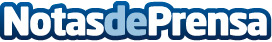 DHL lanza una app para los clientes de su división de transporte terrestre en EuropaDHL Freight ha implementado esta herramienta, disponible para iOS y Android, como parte de su programa de Customer ExperienceDatos de contacto:Noelia Perlacia915191005Nota de prensa publicada en: https://www.notasdeprensa.es/dhl-lanza-una-app-para-los-clientes-de-su Categorias: Comunicación Marketing Logística E-Commerce Software Dispositivos móviles http://www.notasdeprensa.es